VIRGINIA DEPARTMENT OF EDUCATIONCHILD CARE AND LEARNING CENTER  REGISTRATIONPARENT(S)/GUARDIAN(S)EMERGENCY INFORMATIONAppropriate paperwork such as custody papers shall be attached if a parent is not allowed to pick up the child.NOTE: Section 22.1-4.3 of the Code of Virginia states that unless a court order has been issued to the contrary, the noncustodial parent of a student enrolled in a public school or day care center (i) shall not be denied the opportunity to participate in any of the student's school or daycare activities in which such participation is supported or encouraged by the policies of the school or day care center solely on the basis of such noncustodial status and (ii) shall be included, upon the request of such noncustodial parent, as an emergency contact for the student's school or day care activities.6/22	(over)AGREEMENTSThe CCLC agrees to notify the parent(s)/guardian(s) whenever the child becomes ill, and the parent(s)/guardian(s) will arrange to have the child picked up as soon as possible if so requested by the center.The parent(s)/guardian(s) authorize CCLC to obtain emergency medical care if any emergency occurs when the parent(s)/guardian(s) cannot be located immediately and to assume liability for medical expenses involved. **The parent(s)/guardians agree to inform CCLC within 24 hours or the next business day after his child or any member of the immediate household has developed a reportable communicable disease, as defined by the State Board of Health, except for life threatening diseases which must be reported immediately.I agree to return the child to the center with a doctor’s note allowing my child to return to school, if my child is seen by a doctor for an illness.I give permission for CCLC to photograph my child and possibly be included in a newspaper article, social media, or CCLC’s website.    Yes_____ No_____If a child is one hour late in being picked up and emergency contacts cannot be reached the two staff members that will remain with the child will file a Child Protective Services complaint.The parent/guardian gives authorization for CCLC staff to apply Aquaphor, Bag Balm or Destin Extra Strength diaper cream, Coppertone Water Babies hypo-allergenic sunscreen SPF 50 and or insect repellant OFF! Botanicals Deet free, since I am not aware of any adverse reaction. I understand that I may be asked to contribute sunscreen, diaper cream and /or insect repellant for my child that is fully labeled with first and last name. Product expiration checks will be made every spring. _________I have been given a CCLC parent handbook and I agree to abide by the policies therein.SIGNATURESParent(s) or Guardian(s)_________________________Date_____Administrator of Center ___________________Date_____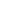 First Date of Attendance: ___________	  Last Date of Attendance:___________** If there is an objection to seeking emergency medical care, a statement should be obtained from the parent(s) or guardian(s) that states the objection and the reason for the objection.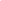 OFFICE USE ONLY IDENTITY VERIFICATIONIf proof of identity is required and a copy is not kept, please fill out the following.Date of Notification of Local Law-Enforcement Agency (when required proof of identity is not provided):Proof of the child’s identity and age may include a certified copy of the child’s birth certificate, birth registration card, notification of birth (hospital, physician or midwife record), passport, copy of the placement agreement or other proof of the child’s identity from a child placing agency (foster care and adoption agencies), record from a public school in Virginia, certification by a principal or his designee of a public school in the U. S. that a certified copy of the child’s birth record was previously presented or copy of the entrustment agreement conferring temporary legal custody of a child to an independent foster parent. Viewing the child’s proof of identity is not necessary when the child attends a public school in Virginia and the center assumes responsibility for the child directly from the school (i.e., after school program) or the center transfers responsibility of the child directly to the school (i.e., before school program). While programs are not required to keep the proof of the child’s identity, documentation of viewing this information must be maintained for each child.Section § 22.1-289.049 of the Code of Virginia states that the proof of identity, if reproduced or retained by the child day program or both, shall be destroyed upon the conclusion of the requisite period of retention. The procedures for the disposal, physical destruction, or other disposition of the proof of identity containing social security numbers shall include all reasonable steps to destroy such documents by (i) shredding, (ii) erasing, or (iii) otherwise modifying the social security numbers in those records to make them unreadable or indecipherable by any means.    This institution is an equal opportunity provider.   				10/22ChildNicknameDate of BirthDate of BirthSexAddressAddressAddressHome PhoneHome PhoneChronic Physical Problems/Pertinent Developmental Information/Special Accommodations NeededChronic Physical Problems/Pertinent Developmental Information/Special Accommodations NeededChronic Physical Problems/Pertinent Developmental Information/Special Accommodations NeededChronic Physical Problems/Pertinent Developmental Information/Special Accommodations NeededChronic Physical Problems/Pertinent Developmental Information/Special Accommodations NeededPrevious Child Day Care Programs and Schools AttendedPrevious Child Day Care Programs and Schools AttendedPrevious Child Day Care Programs and Schools AttendedPrevious Child Day Care Programs and Schools AttendedPrevious Child Day Care Programs and Schools AttendedIf Child Attends this Center and Another School/Program, Give Name of School/ProgramIf Child Attends this Center and Another School/Program, Give Name of School/ProgramIf Child Attends this Center and Another School/Program, Give Name of School/ProgramGrade or Class LevelGrade or Class LevelEmails:Emails:Emails:ParentPlace EmployedWork PhoneHome AddressHome AddressHome PhoneParentPlace EmployedWork PhoneHome AddressHome AddressHome PhonePerson(s) or Agency Having Legal Custody of ChildPerson(s) or Agency Having Legal Custody of ChildPerson(s) or Agency Having Legal Custody of ChildHome AddressHome AddressHome PhoneWork AddressWork AddressWork PhoneAllergies or Intolerance to Food, Medication, etc., and Action to Take in an EmergencyAllergies or Intolerance to Food, Medication, etc., and Action to Take in an EmergencyAllergies or Intolerance to Food, Medication, etc., and Action to Take in an EmergencyChild's PhysicianChild's PhysicianPhoneTwo People To Contact if Parent(s) Cannot Be Reached1.Address (addresses must be different)1.Phone1.2.2.2.Person(s) Authorized To Pick Up ChildPerson(s) Authorized To Pick Up ChildPerson(s) Authorized To Pick Up ChildPerson(s) NOT Authorized To Pick Up Child*Person(s) NOT Authorized To Pick Up Child*Person(s) NOT Authorized To Pick Up Child*Place of BirthBirth DateBirth Certificate NumberDate IssuedOther Form of ProofOther Form of ProofDate Documentation ViewedPerson Viewing Documentation